16.07.2014  № 2447О временном ограничении движения транспортных средств по улице Композиторов Воробьёвых города Чебоксары	В соответствии с Федеральным законом от 06.10.2003 №131-ФЗ «Об общих принципах организации местного самоуправления в Российской Федерации», Федеральным законом от 8 ноября 2007 г. № 257-ФЗ "Об автомобильных дорогах и о дорожной деятельности в Российской Федерации и о внесении изменений в отдельные законодательные акты Российской Федерации", в связи с обращением заместителя генерального директора по производству ОАО «Чувашавтодор» В.В. Разумова от 11.07.2014 № 11/1231 ПОСТАНОВЛЯЮ:1.  Для выполнения работ по реконструкции улицы Композиторов Воробьёвых временно с 17.07.2014 до 15.08.2014 ограничить движение транспортных средств по улице Композиторов Воробьёвых от пересечения с улицей Ярославская до пресечения с улицей Карла Маркса города Чебоксары кроме троллейбусов, автобусов городских маршрутов (ГУП Чувашской Республики «Чувашавтотранс») и транспортных средств, задействованных в выполнении работ.Движение транспортных средств организовать в объезд по существующей улично-дорожной сети по улице Калинина, дамбе Чебоксарского залива, улице Константина Иванова, улице Ярославская, улице Дзержинского, Президентскому бульвару.Движение автобусов маршрутов регулярных перевозок пассажиров автомобильным транспортом в городе Чебоксары №№ 37, 42, 48, 51, 52, 62, 63 организовать с изменением установленных схем движения по улице Калинина, дамбе Чебоксарского залива, улице Константина Иванова, улице Водопроводная, Московскому проспекту в прямом и обратном направлении движения далее по установленным маршрутам движения.Движение автобусов межмуниципальных маршрутов регулярных перевозок пассажиров автомобильным транспортом №№ 101с, 101э, 331, 332, 333, 334, организовать с изменением установленных схем движения по улице Калинина, дамбе Чебоксарского залива, улице Константина Иванова, улице Водопроводная, Московскому проспекту в прямом и обратном направлении движения далее по установленным маршрутам движения.Движение автобусов межмуниципального маршрута регулярных перевозок пассажиров автомобильным транспортом №№ 232 организовать с изменением установленной схемы движения по улице Калинина, улице Ярославская, улице Дзержинского, улице Карла Маркса в прямом и обратном направлении движения далее по установленному маршруту движения.2. Муниципальному бюджетному учреждению «Управление жилищно-коммунального хозяйства и благоустройства» (Белов О.Г.), ОАО «Чувашавтодор» (Пулатов Д.А.) для организации объезда участка дороги с ограничением движения транспортных средств согласно пункту 1 настоящего постановления и информирования участников дорожного движения: 2.1. Согласовать с Отделом ГИБДД УМВД России по городу Чебоксары (Теллин А.В.) схему организации дорожного движения на время проведения работ.2.2. Установить временные средства организации дорожного движения и информационные щиты на дорогах общего пользования местного значения города Чебоксары.3. Рекомендовать Отделу ГИБДД УМВД России по городу Чебоксары (Теллин А.В.) обеспечить выполнение участниками дорожного движения требований временных средств организации дорожного движения. 4. Муниципальному унитарному предприятию «Чебоксарское  троллейбусное управление» (Каныгин А.В.) обеспечить безопасность работы подвижного состава и сохранность контактной сети троллейбусной линии на участке дороги с ограничением движения согласно пункту 1 данного постановления.5. Управлению по связям со СМИ и молодежной политики администрации города Чебоксары проинформировать население о принятом решении через средства массовой информации.6. Контроль за исполнением настоящего постановления возложить на заместителя главы администрации города Чебоксары по вопросам ЖКХ Александрова Г.Г.Глава администрации города Чебоксары 							     А.О. ЛадыковЧăваш РеспубликиШупашкар хулаАдминистрацийěЙЫШĂНУ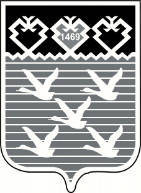 Чувашская РеспубликаАдминистрациягорода ЧебоксарыПОСТАНОВЛЕНИЕ